Психологическая беседа «Выключи интернет и взгляни на мир»24 января 2020 года в нашей школе прошло профилактическое мероприятие «Выключи интернет и взгляни на мир», которое проводил психолог  школы Смирнова О.Л. На данное мероприятия были приглашены 7-е классы.Учащихся ознакомили с информацией о пользе и вреде интернета в сопровождении слайдов. Объяснили и показали на видео примеры, что такое интернет зависимость и к чему она приводит. Ребятам было предложено представить, что бы они делали и чем занимались, если бы не было интернета!!!Ребята на перебой начали перечислять то, чем бы они могли бы заняться – петь, рисовать играть в настольные игры, вязать и даже вышивать!С учениками были проведены элементы тренинга в виде медитации, игры, которые не только могут развлечь ребят, но и научить чему то новому, интересному.Так же, ребята ответили на вопросы предложенной анкеты по теме –интернет-зависимости.В мире новых технологий,интернета необходимо найти место для живого общения, чтения книг, прогулкам на свежем воздухе, о чем мы очень часто забываем.Данное мероприятие оживило чувства и эмоции учащихся и дало понять, что без интернета жизнь прекрасно!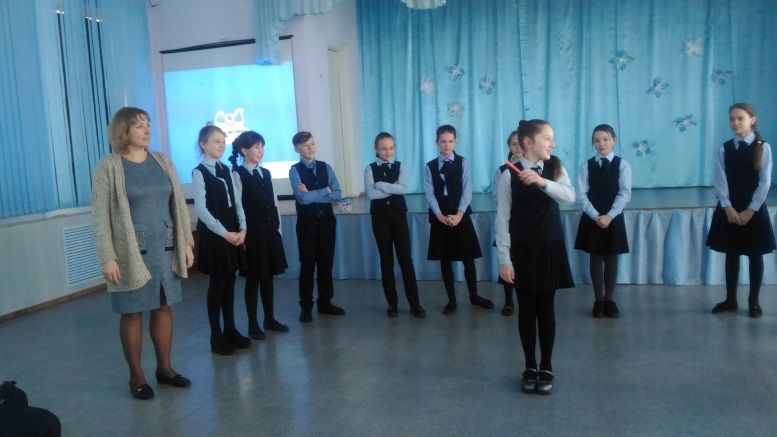 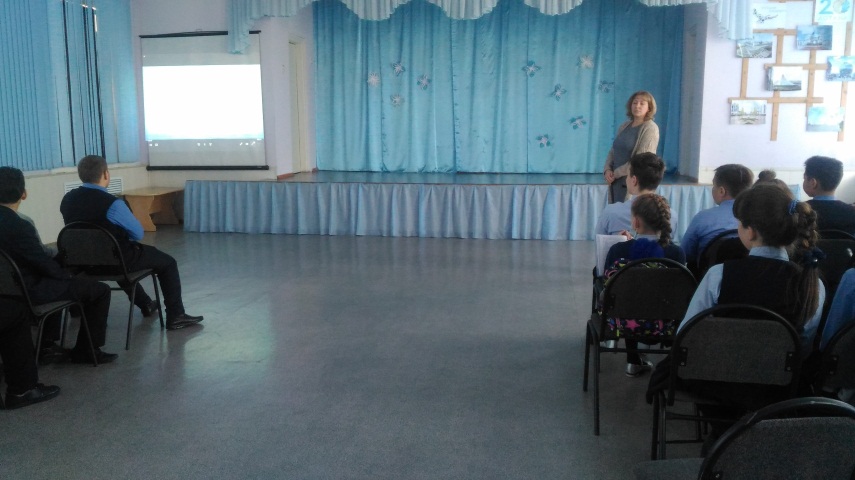 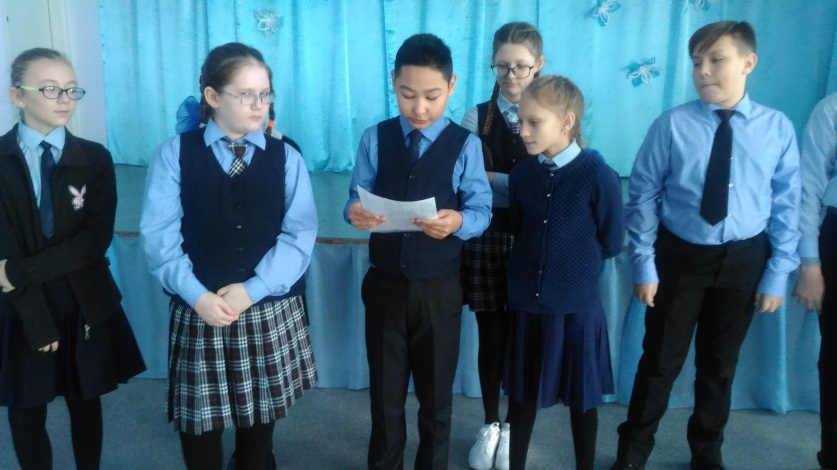 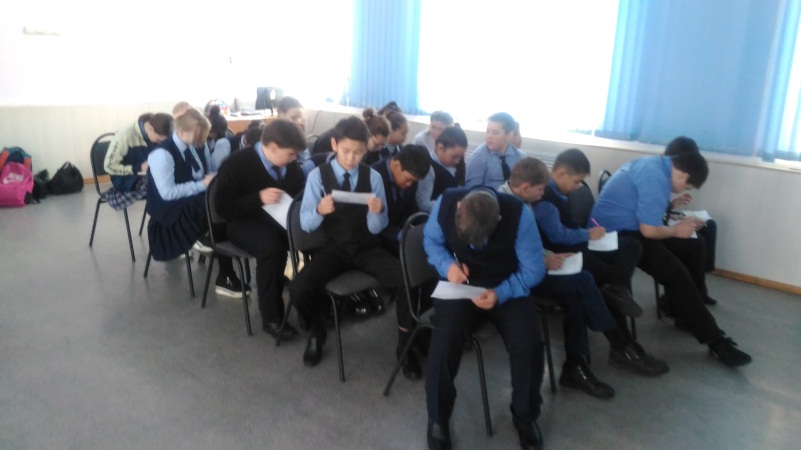 